Сумська міська рада__ СКЛИКАННЯ ____ СЕСІЯ                                                РІШЕННЯЗ метою упорядкування окремих аспектів діяльності комунальної установи «Центр обслуговування учасників бойових дій, учасників антитерористичної операції та членів їх сімей» Сумської міської ради, яка опікується питаннями надання у місті Суми послуг учасникам бойових дій, учасникам антитерористичної операції та членам їх сімей, відповідно до статті 57 Господарського кодексу України, керуючись статтею 25 Закону України «Про місцеве самоврядування в Україні», Сумська міська радаВИРІШИЛА:1. Внести зміни до рішення Сумської міської ради від 30 березня 
2016 року № 524-МР «Про створення комунальної установи «Центр надання соціальних, медичних та психологічних послуг учасникам бойових дій, учасникам антитерористичної операції та членам їх сімей» Сумської міської ради (зі змінами)», виклавши додаток 1 в новій редакції, згідно з додатком до даного рішення.2. Директору комунальної установи «Центр обслуговування учасників бойових дій, учасників антитерористичної операції та членів їх сімей» Сумської міської ради (Мордванюк О.В.) забезпечити реєстрацію змін до відомостей, що містяться в Єдиному державному реєстрі юридичних осіб, фізичних осіб-підприємців та громадських формувань, та змін до Положення про комунальну установу «Центр обслуговування учасників бойових дій, учасників антитерористичної операції та членів їх сімей» Сумської міської ради в порядку, установленому чинним законодавством України.	3. Організацію виконання даного рішення покласти на заступника міського голови з питань діяльності виконавчих органів ради                 Дмітрєвскую А.І. .Сумський міський голова						О.М. ЛисенкоМордванюк О.В._________________Ініціатор розгляду питання - депутат Сумської міської ради Скоробагатський Є.О.Проект рішення підготовлено комунальною установою «Центр обслуговування учасників бойових дій, учасників антитерористичної операції та членів їх сімей» Сумської міської радиДоповідач: директор комунальної установи «Центр обслуговування учасників бойових дій, учасників антитерористичної операції та членів їх сімей» Сумської міської ради Мордванюк О.В.Лист-погодженнядо проекту рішення Сумської міської радиПро внесення змін до рішення від 30 березня 2016 року № 524-МР «Про створення комунальної установи «Центр надання соціальних, медичних та психологічних послуг учасникам бойових дій, учасникам антитерористичної операції та членам їх сімей» Сумської міської ради» (зі змінами)» Проект рішення підготовлений з урахуванням вимог Закону України «Про доступ до публічної інформації» та Закону України «Про захист персональних даних».О.В. Мордванюк                     ____________    ___ ____________2018 року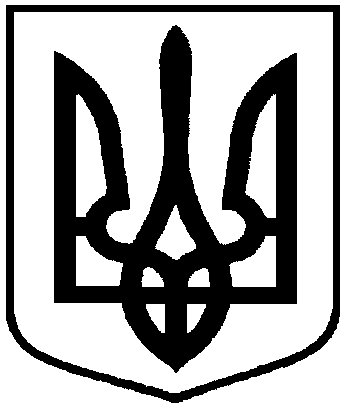 Проектоприлюднено«__» ______________ 2018 р.від _____ 2017 року № ____ – МРм. СумиПро внесення змін до рішення Сумської міської ради  від 30 березня 2016 року 
№ 524-МР «Про створення комунальної установи «Центр надання соціальних, медичних та психологічних послуг учасникам бойових дій, учасникам антитерористичної операції та членам їх сімей» Сумської міської ради» (зі змінами)» Депутат Сумської міської радиЄ.О. Скоробагатський В.о. директора департаменту соціального захисту населенняСумської міської радиС.Б. МаринченкоНачальник відділу юридичного забезпечення департаменту соціального захисту Сумської міської радиІ.Ю. ЛитвинЗаступник міського голови з питань діяльності виконавчих органів радиА.І. ДмітрєвскаяНачальник правового управлінняСумської міської радиО.В. ЧайченкоСекретар Сумської міської радиА.В. Баранов 